LAMPIRANLampiran 1. Skala Variabel Perilaku Prososial (Y)INFORMED CONSENT Assalamualaikum Wr.WbSalam sejahtera,Perkenalkan saya Linda Nurna Bella mahasiswa S1 Fakultas Psikologi Universitas 17 Agustus 1945 Surabaya. Saat ini saya sedang melakukan penelitian sebagai syarat untuk menyelesaikan tugas tahap akhir saya. Penelitian ini difokuskan pada relawan MRI yang menangani covid19 di Surabaya. Saya berharap anda bersedia untuk menjadi responden dalam penelitian ini dimana akan dilakukan pengisian angket yang terkait dengan penelitian. Semua informasi yang anda berikan terjamin kerahasiaanya.IDENTITAS RESPONDENNama (inisial)	: ………….………………………..Jenis Kelamin	: ………..…………………………..Usia		:……………………………………..Petunjuk pengisian :Bacalah setiap pernyataan dengan baik, Berilah tanda () pada pilihan jawaban yang paling sesuai dengan diri anda Keterangan:SS   = Sangat setujuS     = SetujuTS   = Tidak SetujuSTS = Sangat Tidak SetujuSKALA 1 LAMPIRAN 2.  Locus of Control Internal  (X)SKALA 2LAMPIRAN 3Tabulasi Jawaban Subyek Pada Skala Perilaku Prososial (Y)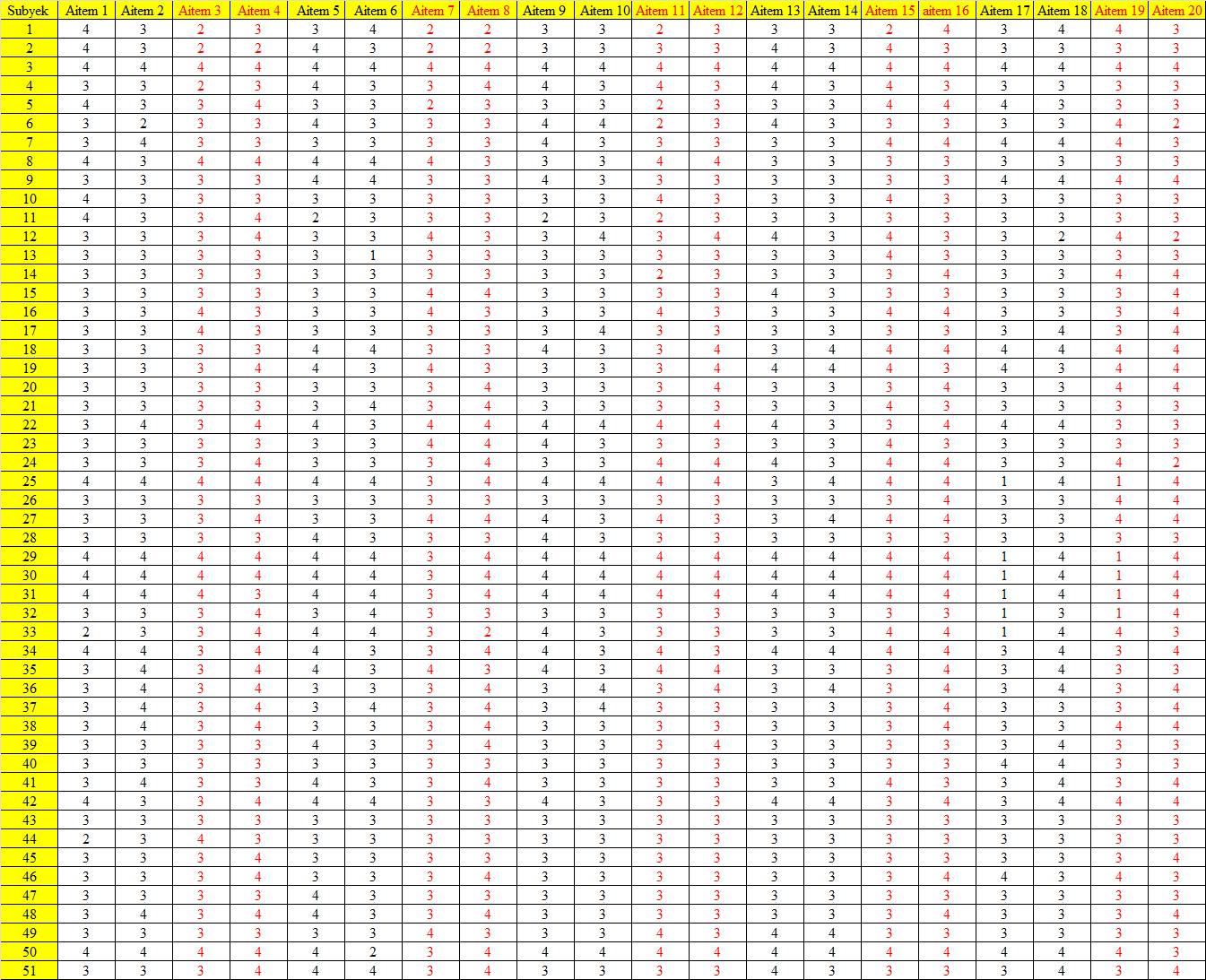 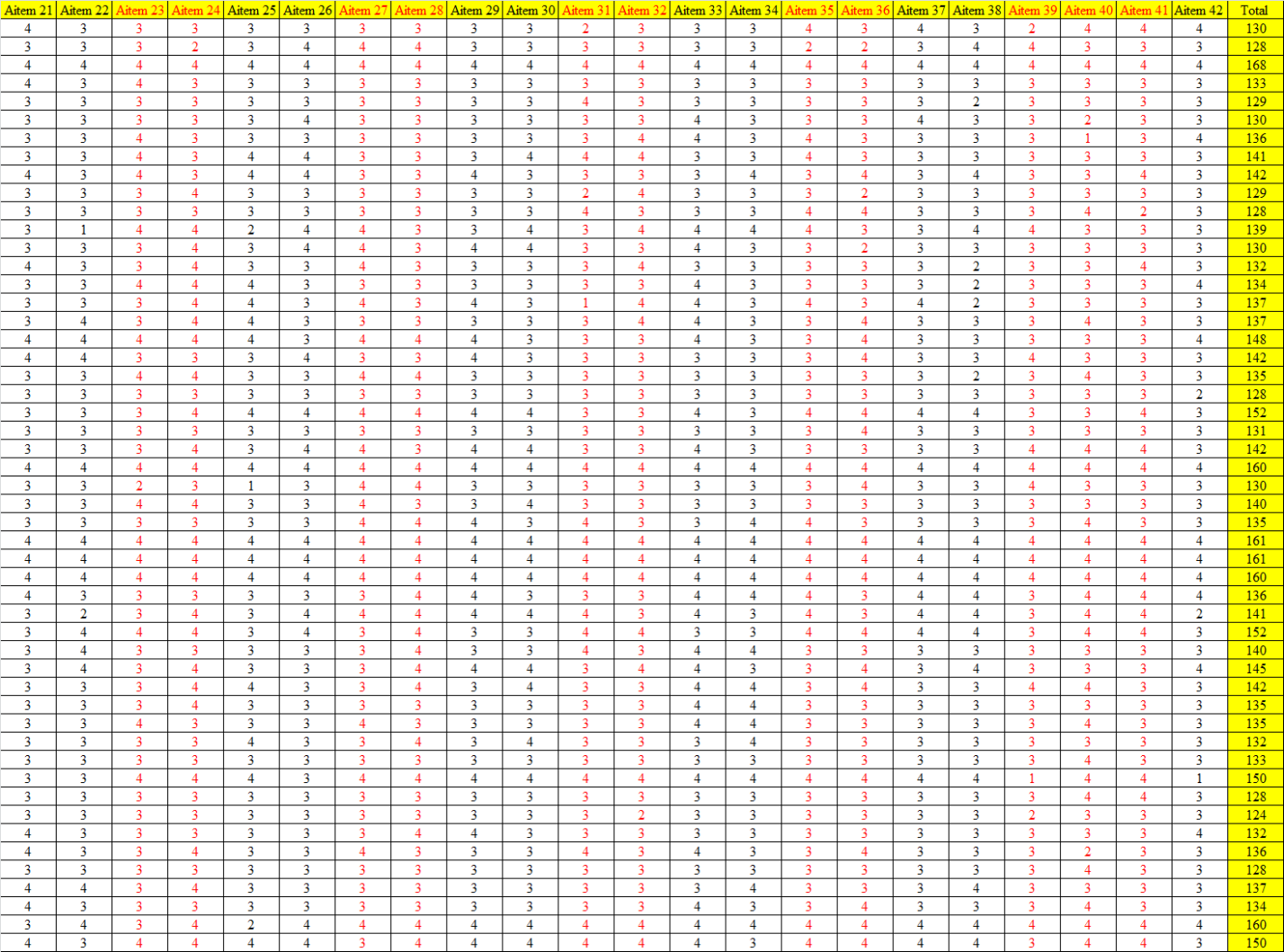 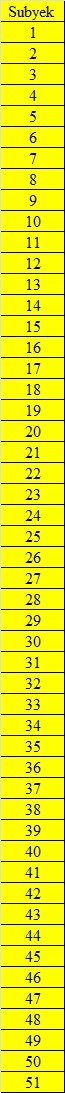 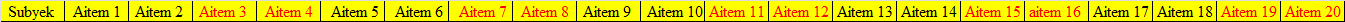 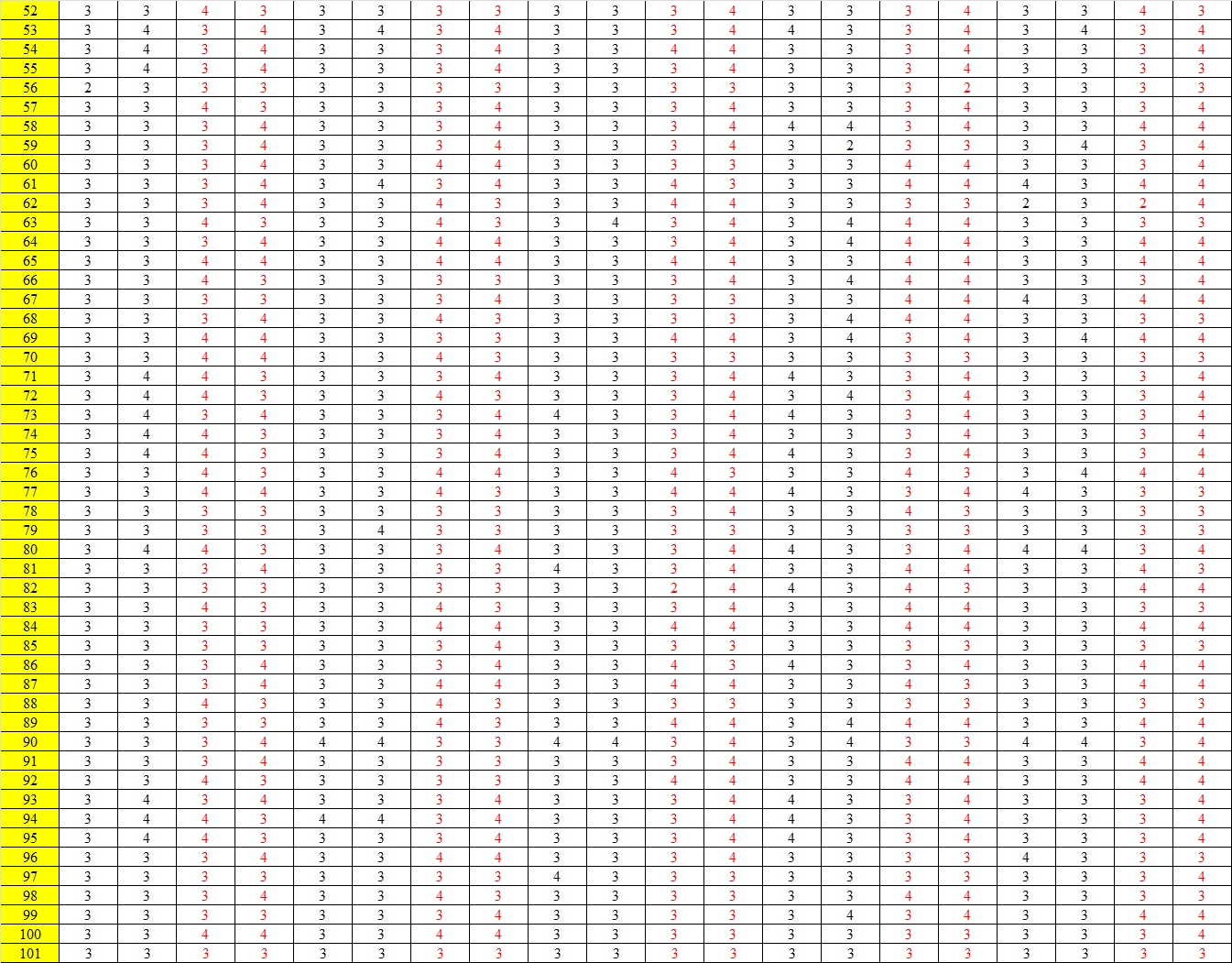 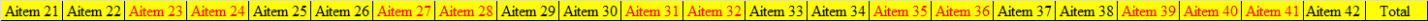 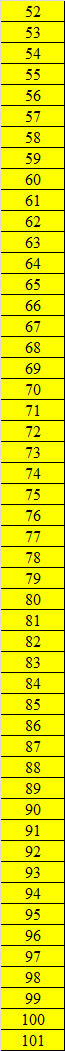 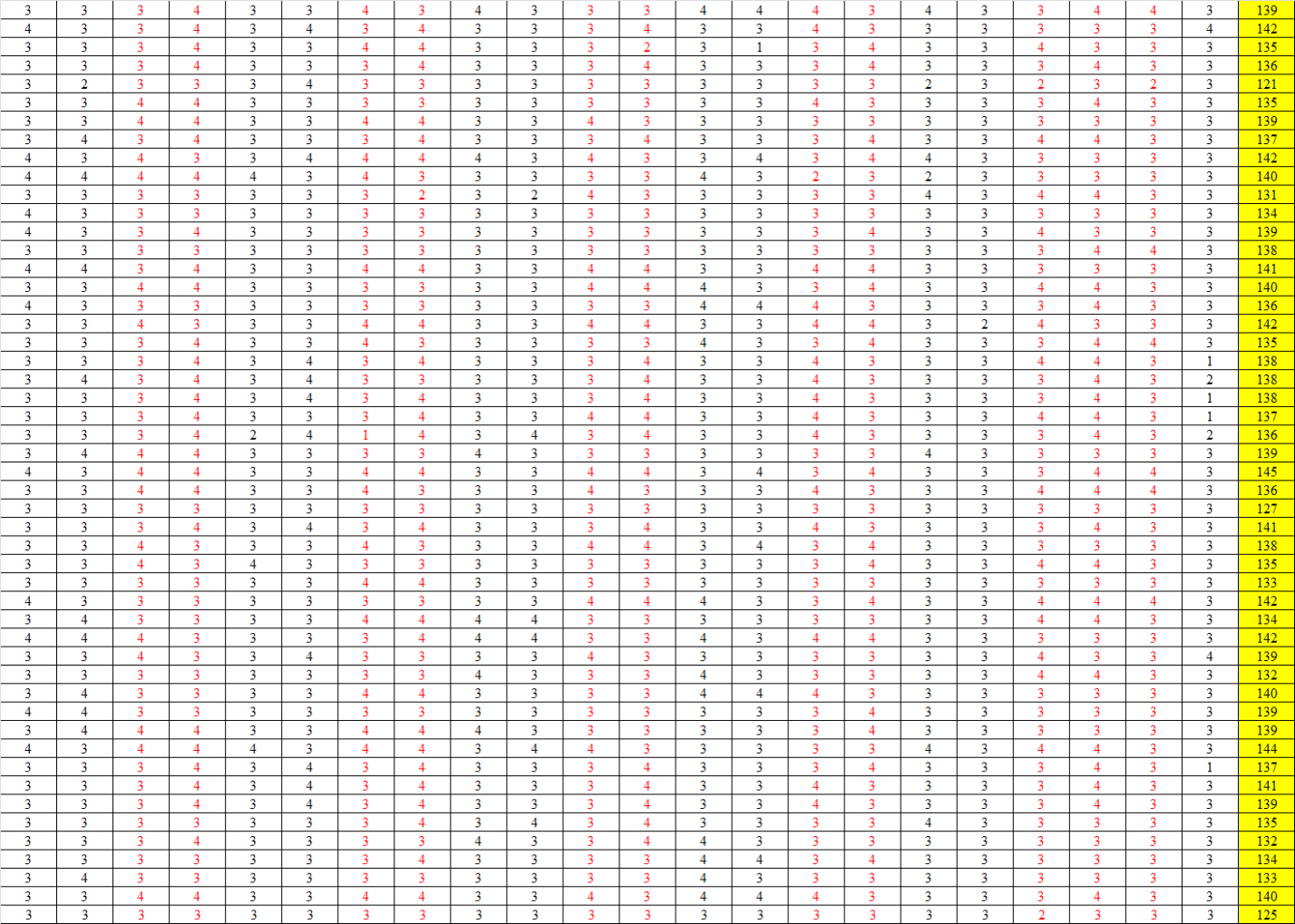 LAMPIRAN 4. Tabulasi Jawaban Subyek Skala Locus of Control Internal (X)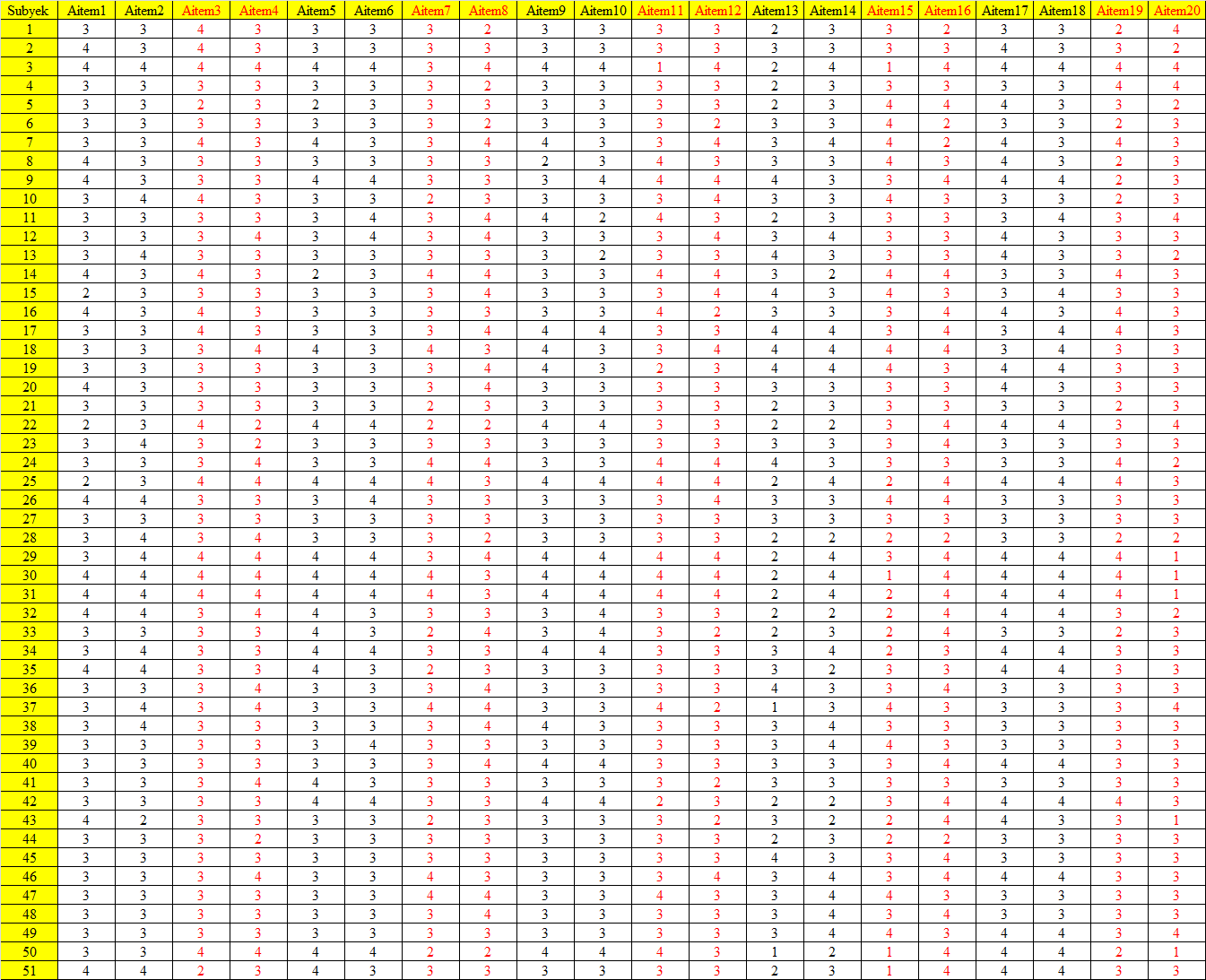 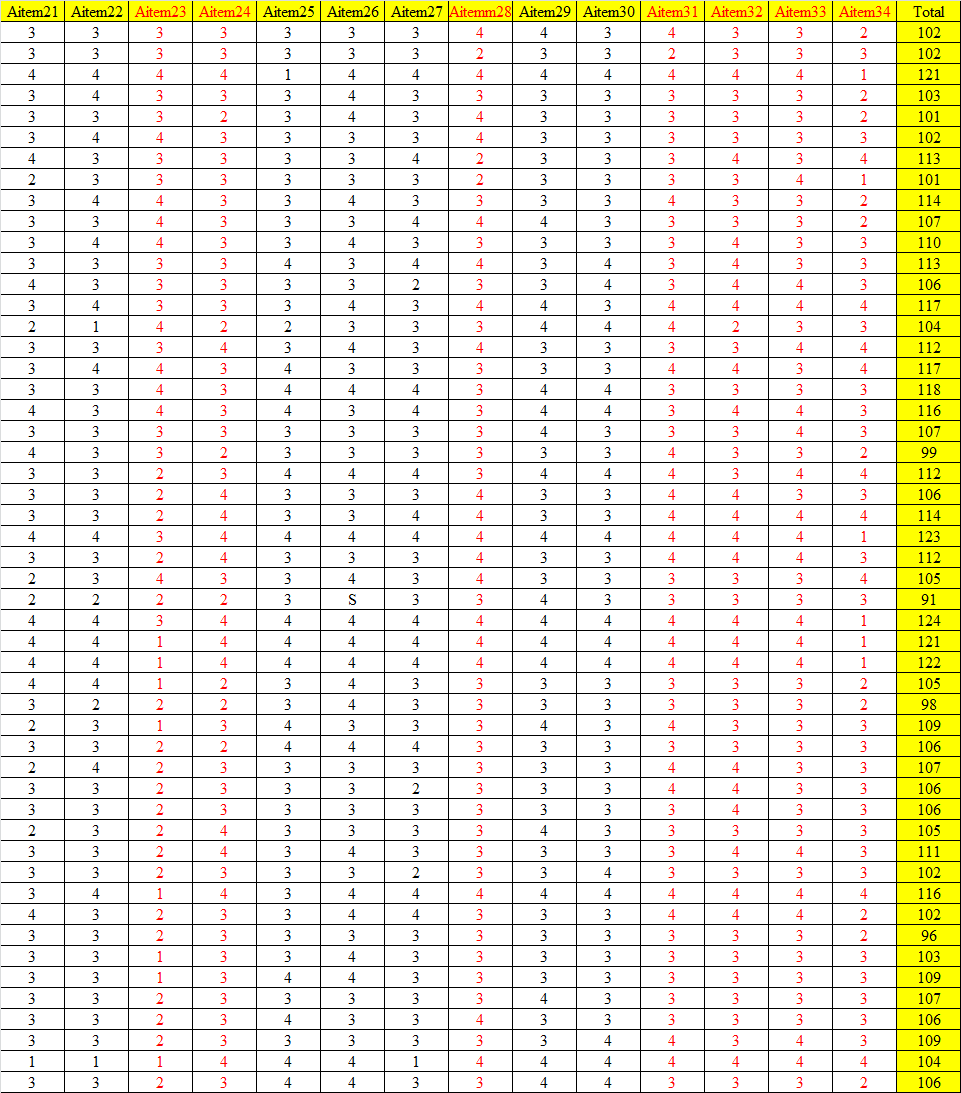 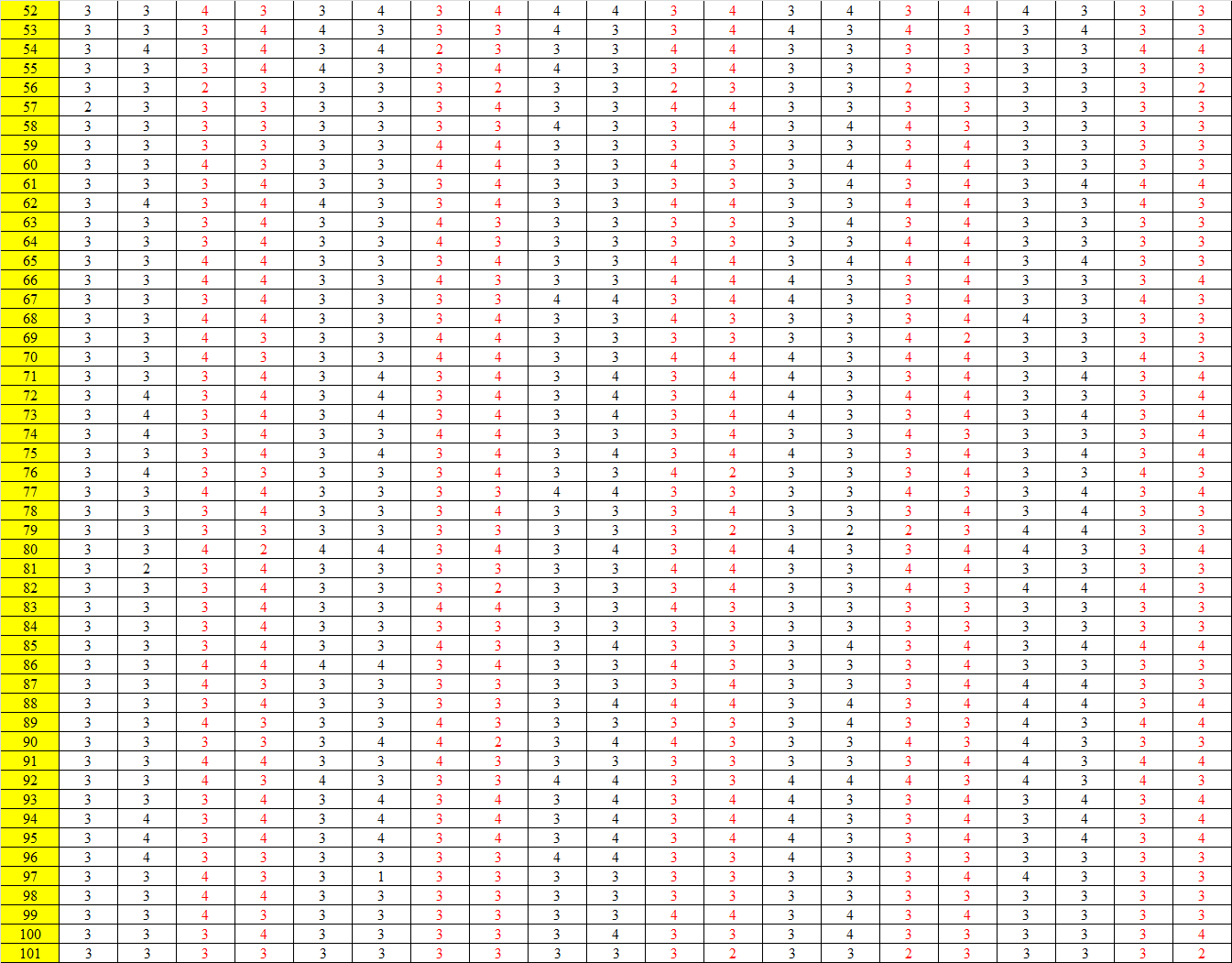 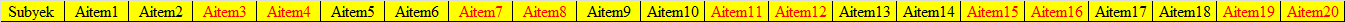 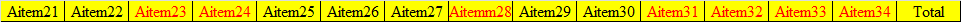 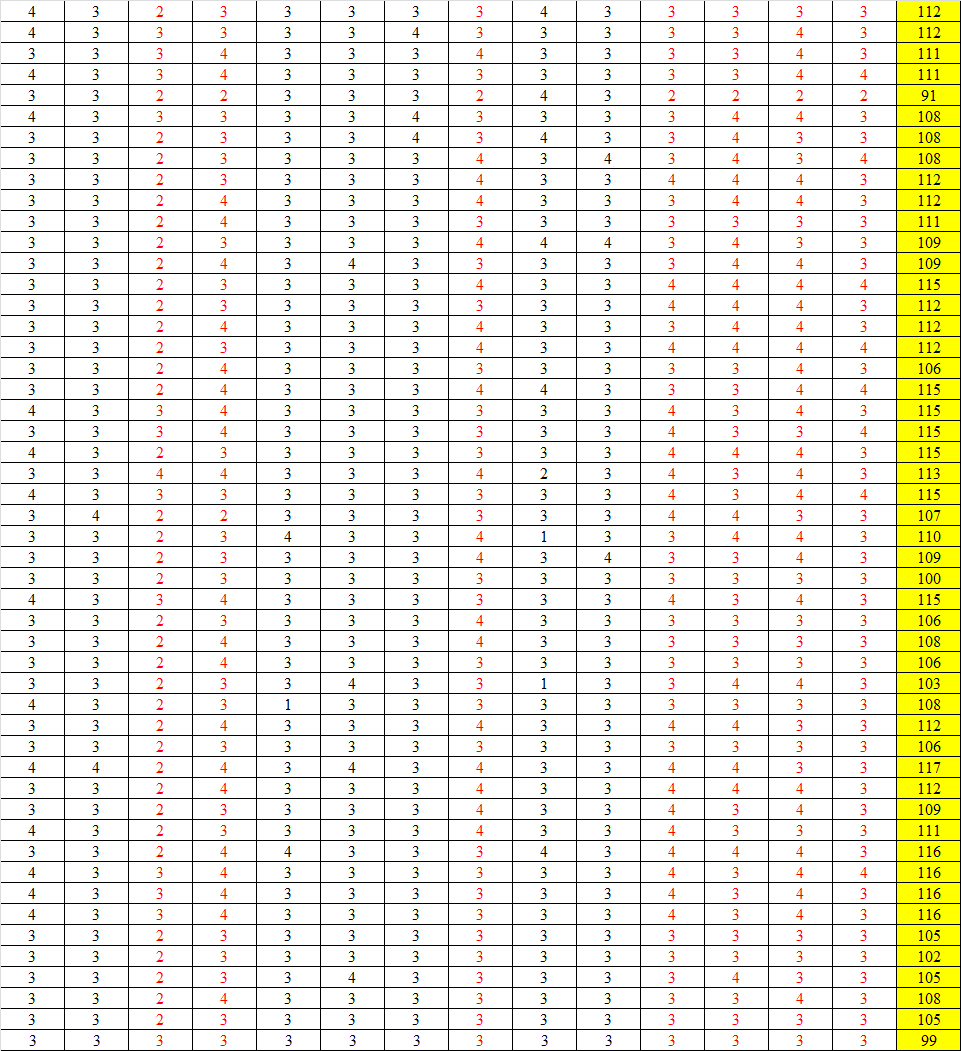 LAMPIRAN 5. Uji Validitas dan Uji Reliabilitas Skala Perilaku Prososial (Y)SCALE: PUTARAN 1SCALE: PUTARAN 2SCALE: PUTARAN 3LAMPIRAN 6. Uji Validitas dan Reliabilitas Skala Locus of Control Internal (X)SCALE: PUTARAN 1SCALE: PUTARAN 2SCALE: PUTARAN 3LAMPIRAN 7. Tabulasi Skor Aitem yang Valid Pada Variabel Perilaku Prososial (Y)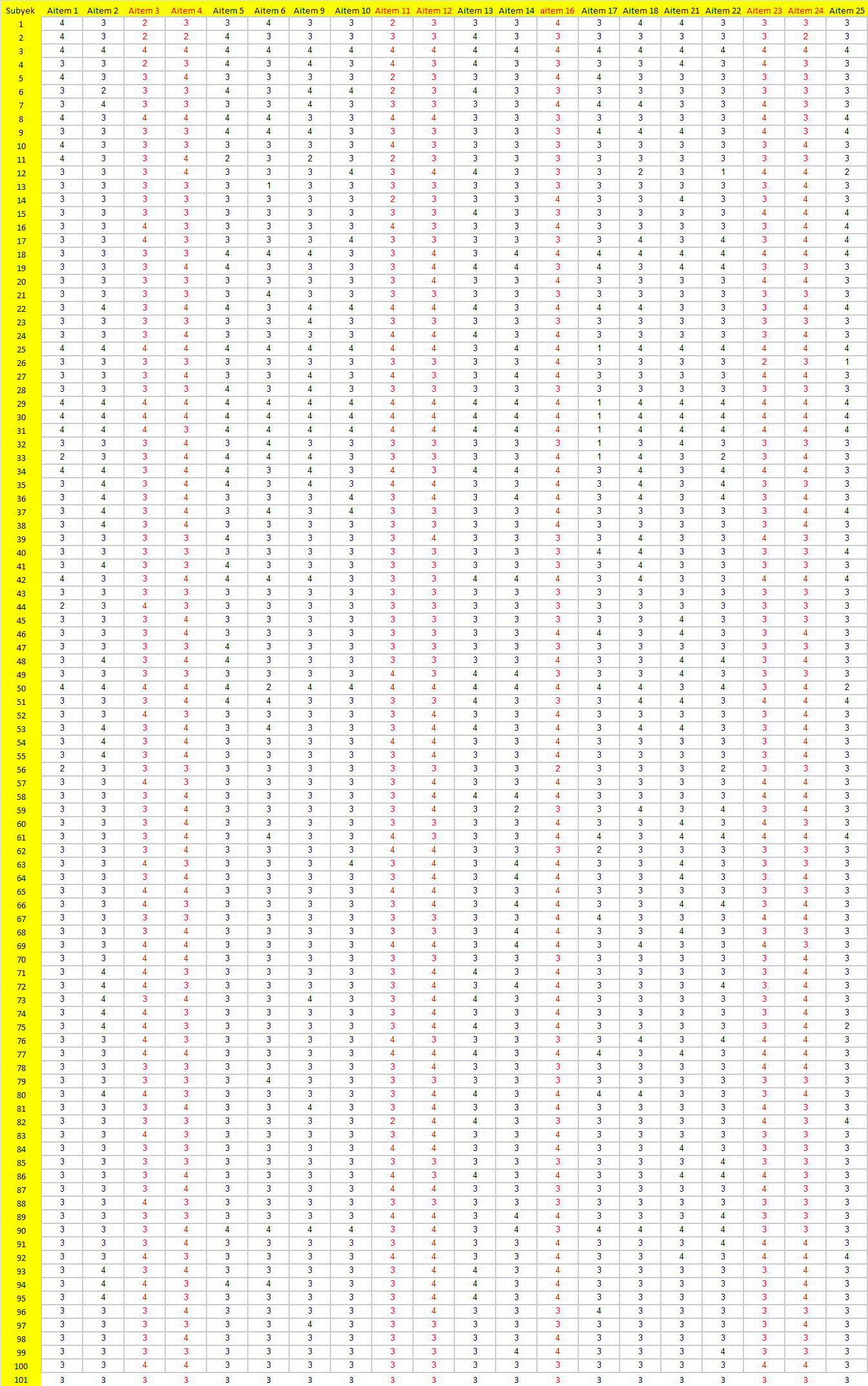 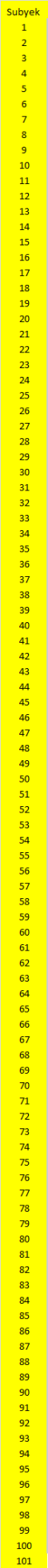 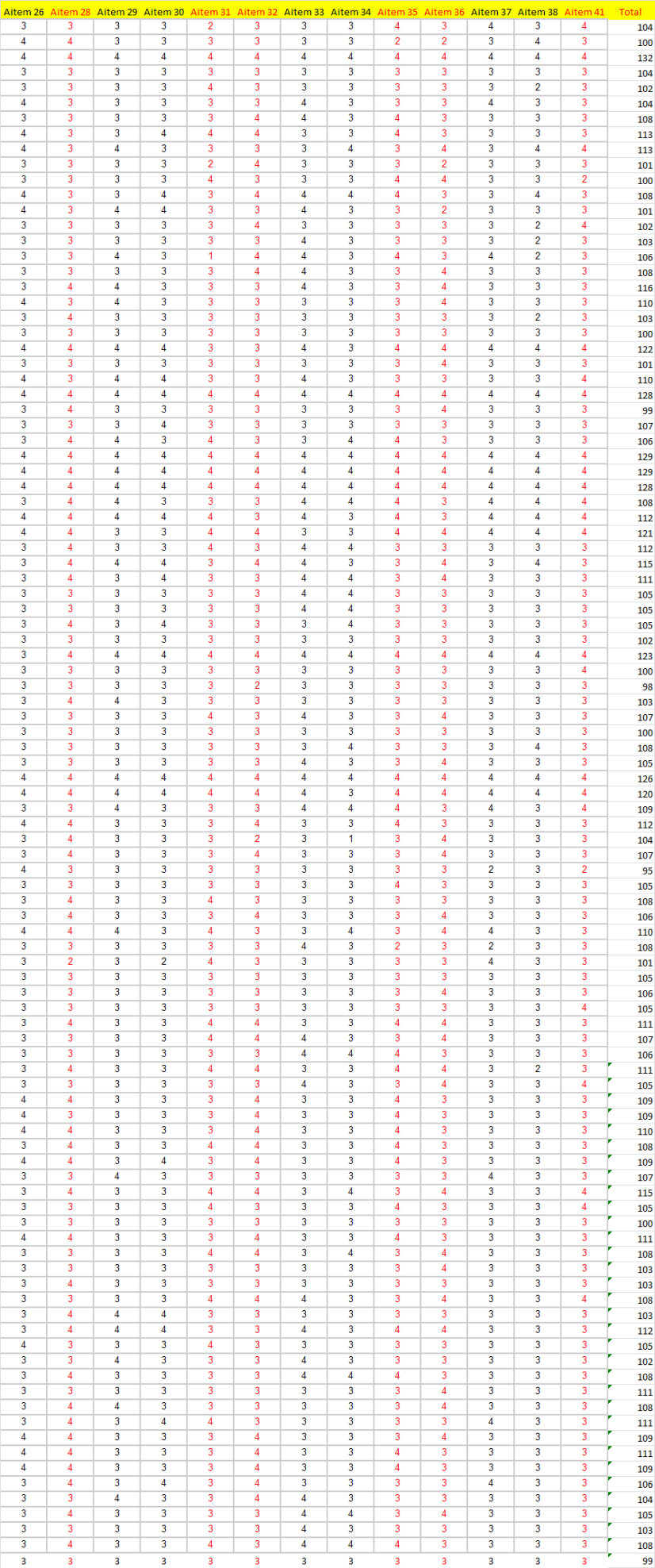 LAMPIRAN 8. TABULASI Skor Aitem  yang Valid Pada Skala Locus of Control Internal (X)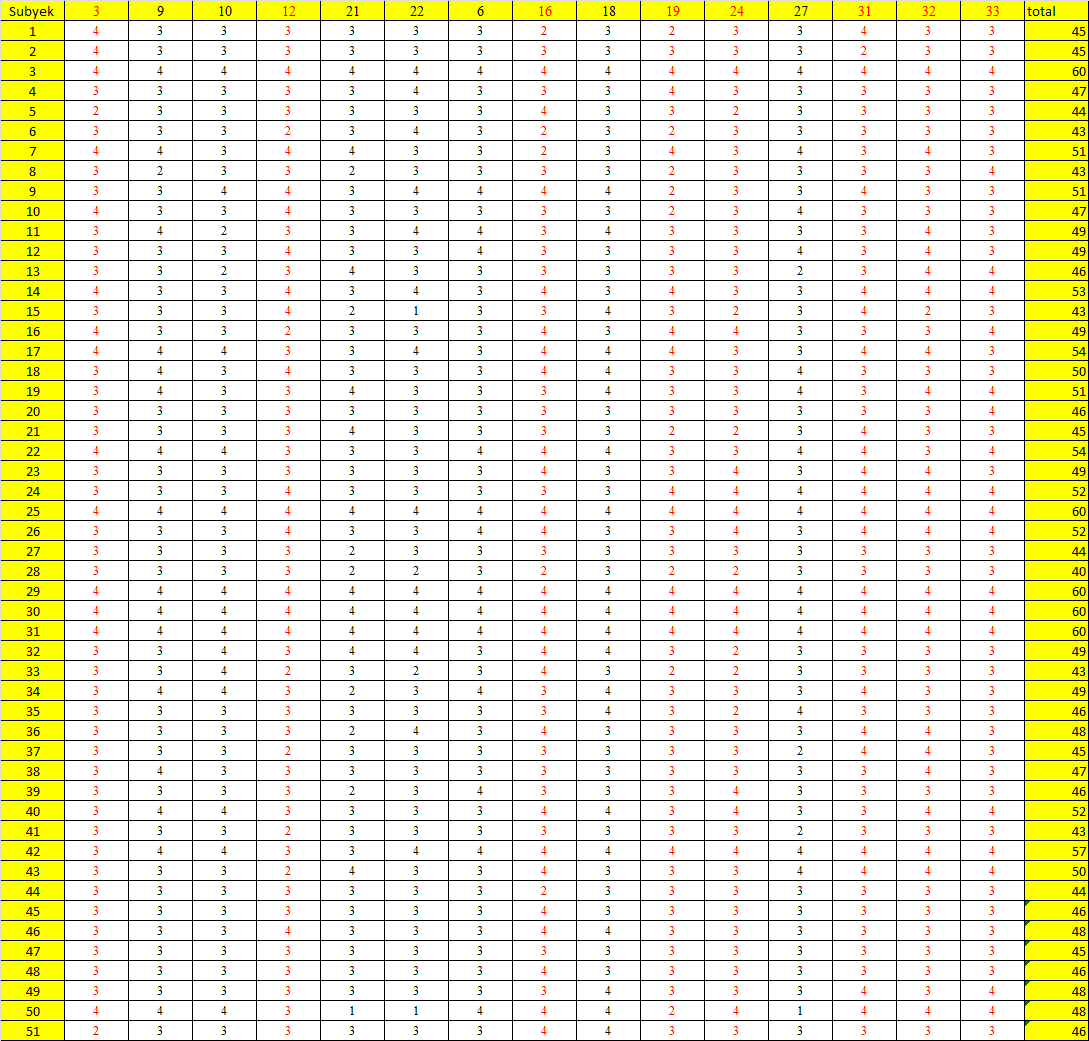 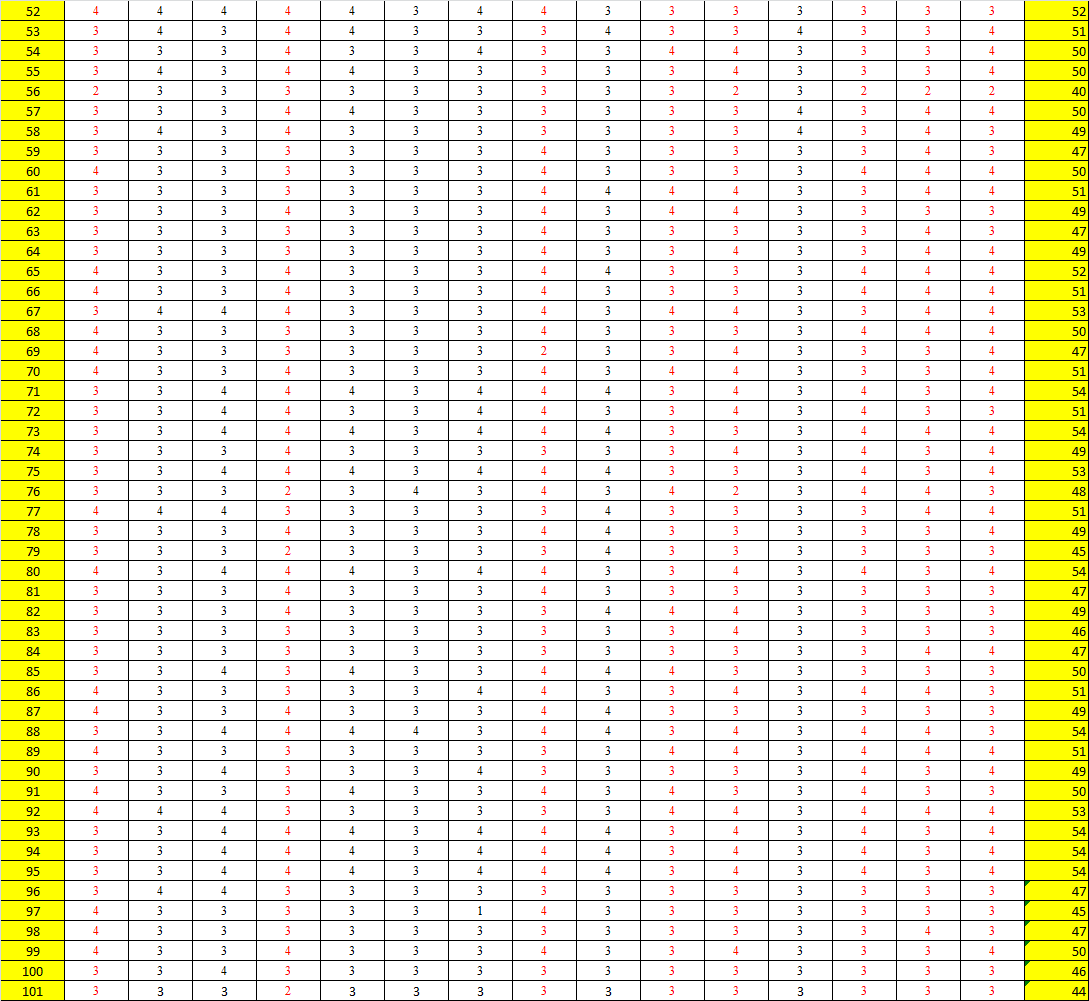 LAMPIRAN 9. Skor Total Subyek Pada Variabel Perilaku Prososial dan Locus of Control Internal LAMPIRAN 10. UJI ASUMSI KLASIK Uji Normalitas Uji LinieritasLAMPIRAN 11. Analisis Data Penelitian Menggunakan Spearman’s BrownLAMPIRAN 12. Perhitungan Kategori Skor Subyek Pada Skala Perilaku Prososial dan Locus of Control InternalHasil Hitung Mean dan Std. Deviation Skala Perilaku prososial dan Locus of Control InternalHasil perhitungan kategori skala perilaku prososialIntepretasi perolehan skor skala perilaku prososialHasil perhitungan kategori skala Locus of Control InternalInterpretasi Perolehan Skor Locus of Control InternalNoPernyataanSSSSTSTS1.Saya ikhlas menolong orang dengan covid 19 apapun resikonya2.Bagi saya lelah tidak berarti apa-apa selagi saya dapat menolong warga yang terdampak covid 193.Lebih baik berada di rumah daripada membantu orang lain  4.Mementingkan keselamatan pribadi dengan Memborong masker di tengah pandemic merupakan hal yang wajar  5.Menolong orang lain pada situasi pandemic merupakan sesuatu yang bermanfaat6.Keluar rumah tanpa menggunakan masker dapat membahayakan orang lain7.Saya hanya akan menolong teman dekat daripada orang lain yang tidak saya kenal8.Bagi saya memakai masker hanya akan membuat saya tidak nyaman meskipun saya mengetahui akibat untuk orang lain  9.Menolong orang lain membuat saya lebih menghargai orang lain10.Saya tetap bersedia mendengarkan keluh kesah orang lain di tengah situasi pandemic meskipun saya sedang sedih11.Saya malas menolong orang lain karena belum tentu saya akan ditolong12.Saya akan pura-pura sibuk untuk menghindari curhatan orang lain di tengah pandemic covid19 saat ini13.Menghibur orang lain di tengah situasi pandemic merupakan hal yang menyenangkan14.Saya membagikan rasa empati dan dukungan saya terhadap korban covid 1915.Mendengarkan keluh kesah warga pada situasi pandemic merupakan hal yang membosankan16.Memberikan perhatian dan semangat terhadap korban covid merupakan hal yang sia-sia17.Meluangkan waktu untuk berkabar dengan kerabat dapat memberikan ketenangan untuk mereka18.Memberikan dukungan pada korban covid 19 merupakan bentuk kepedulian terhadap sesama19.Meluangkan waktu untuk berkabar dengan kerabat hanya akan memperburuk situasi20.Mengikuti anjuran pemerintah hanya akan menambah masalah21.Saya mendengarkan penjelasan dan anjuran yang diberikan pemerintah22.Saya mengikuti kelompok penanganan covid 1923.Mendengarkan penjelasan dan anjuran dari pemerintah hanya akan membuang waktu24.Bergabung dengan kelompok penanganan covid 19 hanyalah membuang-buang waktu25.Saya selalu menerapkan anjuran pemerintah untuk physical distancing26.Bergabung dengan kelompok penanganan covid 19 merupakan hal yang bermanfaat27.Bekerjasama dengan orang lain hanya akan menambah masalah28.Memberikan santunan di tengah pandemic hanyalah pemborosan saja29.Memberikan donasi untuk orang yang membutuhkan di tengah pandemic membuat saya lebih bersyukur30.Menyumbangkan pakaian layak pakai yang saya miliki merupakan hal yang menyenangkan31.Lebih baik menyimpan uang daripada menyumbangkan untuk orang lain32.Saya tidak rela memberikan pakaian saya yang mahal untuk disumbangkan pada orang lain33.Saya akan mengajak teman-teman untuk berdonasi membantu masyarakat di tengah pandemic saat ini34.Berkata jujur akan membuat saya lebih dihargai orang lain35.Memberikan sembako yang saya miliki untuk orang lain hanyalah pemborosan36.Saya melebih-lebihkan perkataan agar dipandang sebagai orang hebat37.Memberikan sembako layak konsumsi yang saya miliki dapat bermanfaat untuk orang lain38.Saya tidak tertarik mengambil dana donasi yang bukan hak saya39.Bagi saya menutupi resiko dari covid 19 merupakan hal yang wajar agar masyarakat tidak panic40.Menggunakan uang  donasi untuk keperluan pribadi merupakan hal yang wajar41.Bagi saya, tidak apa-apa meminjam dana donasi yang telah terkumpul42.Saya tidak menutupi resiko dari covid 19 jika ada yang bertanya meskipun resikonya terdengar sangat menyeramkanNo.PernyataanSSSSSTSTSTSSTS1.Saya yakin dengan kemampuan sendiri, saya dapat menyesuaikan diri di tengah pandemic saat ini2.Saya berusaha menyelesaikan masalah sendiri agar tidak menambah beban orang lain3.Mustahil bagi saya untuk dapat menemukan solusi di tengah pandemic  4.Saya mengandalkan bantuan dari orang lain untuk menyelesaikan tugas5.Meski tidak nyaman, namun dengan memakai masker yang benar dapat mencegah penularan covid6.Saya akan lebih semangat bekerja meskipun di tengah pandemic saat ini7.Bagi saya beradaptasi di tengah pandemic merupakan hal yang menyulitkan8.Bergantung pada orang lain dalam memecahkan masalah merupakan hal yang lumrah9.Saya percaya apa yang saya lakukan akan menimbulkan hasil yang positif untuk orang lain10.Saya menghargai usaha yang saya lakukan sendiri tanpa bantuan orang lain11.Saya tidak memiliki kemampuan yang bisa diandalkan untuk mengatasi masalah12.Saya sering meminta bantuan orang lain karna tidak percaya diri dengan hasil kerja sendiri13.Keberhasilan dalam membantu warga yang terdampak covid 19 merupakan hasil kerja keras saya14.Meminta bantuan pada orang lain akan membuat saya semakin bergantung pada orang lain115.Bagi saya kesehatan dan umur panjang sudah ditakdirkan oleh Tuhan16.Putus asa merupakan hal yang wajar dalam menghadapi pandemic saat ini17.Saya akan menerapkan pola hidup sehat sebagai upaya terhindar dari covid18.Saya akan tetap produktif meskipun dalam situasi seperti ini19.Sosial distancing hanya akan membatasi saya untuk berinteraksi dengan kerabat20.Selama pandemic saya merasa bosan di rumah karna itu saya masih sering berkumpul dengan teman-teman.21.Saya akan tetap berada di rumah saja meskipun membosankan22.Saya akan menahan diri untuk tidak keluar rumah apabila tidak mendesak23.Saya akan lebih semangat bekerja meskipun di tengah pandemic saat ini24.Saya merasa letih harus berulang kali mengingatkan warga untuk patuh pada anjuran pemerintah25.Saya akan terus berusaha semampu saya untuk membantu penanganan covid 19 di Indonesia26.Dalam setiap ujian dan musibah selalu ada kenikmatan yang menunggu27.Meski terasa berat, namun saya yakin masyarakat akan mengikuti anjuran pemerintah28.Mustahil bagi saya untuk tetap semangat  menjalankan tugas sebagai relawan di tengah meningkatnya kasus covid 1929.Meski tugas terasa berat, saya harus tetap semangat menjalankan tugas sebagai relawan30.Cepat atau lambat usaha yang telah saya lakukan akan berhasildalam menangani penyebaran covid 1931.Rasanya ingin menyerah dengan situasi yg sy hadapi saat ini32.Usaha apapun yang telah saya lakukan untuk warga yang terdampak covid 19 selalu gagal33.Saya merasa pesimis dapat segera keluar dari pandemic ini34. Memakai masker membuat saya tidak aman selagi masih banyak orang yang tidak mau menggunakannyaReliability StatisticsReliability StatisticsCronbach's AlphaN of Items.86242Item-Total StatisticsItem-Total StatisticsItem-Total StatisticsItem-Total StatisticsItem-Total StatisticsScale Mean if Item DeletedScale Variance if Item DeletedCorrected Item-Total CorrelationCronbach's Alpha if Item DeletedAitem1134.9965.230.424.858Aitem2134.8464.735.426.858Aitem3134.8365.241.318.860Aitem4134.6264.777.365.859Aitem5134.8564.588.452.857Aitem6134.9365.545.308.860Aitem7134.8467.315.066.865Aitem8134.6364.934.319.860Aitem9134.8864.686.458.857Aitem10134.9665.138.509.857Aitem11134.8863.906.453.857Aitem12134.6064.722.388.858Aitem13134.8165.034.391.858Aitem14134.8864.566.476.857Aitem15134.6965.875.237.861Aitem16134.5164.312.428.858Aitem17135.0770.485-.259.874Aitem18134.8464.255.492.857Aitem19134.8670.561-.248.876Aitem20134.5465.130.297.860Aitem21134.8165.454.333.860Aitem22134.9064.550.402.858Aitem23134.7764.498.426.858Aitem24134.5664.268.428.858Aitem25134.9665.038.358.859Aitem26134.8064.960.397.858Aitem27134.7365.198.299.860Aitem28134.6364.314.422.858Aitem29134.8264.628.453.857Aitem30134.8864.386.502.857Aitem31134.8464.315.403.858Aitem32134.7564.368.418.858Aitem33134.7065.151.343.859Aitem34134.8765.133.348.859Aitem35134.7564.448.408.858Aitem36134.7463.833.462.857Aitem37134.9164.442.491.857Aitem38134.9964.050.514.856Aitem39134.8965.338.276.861Aitem40134.6565.789.206.863Aitem41134.8964.098.523.856Aitem42135.0965.882.181.863Reliability StatisticsReliability StatisticsCronbach's AlphaN of Items.89333Item-Total StatisticsItem-Total StatisticsItem-Total StatisticsItem-Total StatisticsItem-Total StatisticsScale Mean if Item DeletedScale Variance if Item DeletedCorrected Item-Total CorrelationCronbach's Alpha if Item DeletedAitem1105.4854.432.442.889Aitem2105.3353.722.480.889Aitem3105.3254.619.308.892Aitem4105.1154.138.362.891Aitem5105.3453.686.492.888Aitem6105.4254.405.369.890Aitem8105.1254.426.297.892Aitem9105.3753.794.498.888Aitem10105.4554.330.534.888Aitem11105.3753.714.401.890Aitem12105.0954.382.344.891Aitem13105.3054.131.426.889Aitem14105.3754.054.456.889Aitem16105.0053.900.399.890Aitem18105.3353.402.529.888Aitem21105.3054.831.319.891Aitem22105.3954.059.382.890Aitem23105.2654.213.377.890Aitem24105.0553.728.417.890Aitem25105.4554.270.370.890Aitem26105.2954.007.440.889Aitem28105.1253.486.450.889Aitem29105.3153.975.455.889Aitem30105.3753.594.530.888Aitem31105.3353.782.392.890Aitem32105.2453.503.450.889Aitem33105.1954.494.338.891Aitem34105.3654.332.364.891Aitem35105.2453.383.466.889Aitem36105.2353.498.430.889Aitem37105.4053.602.525.888Aitem38105.4853.072.573.887Aitem41105.3853.477.527.888Reliability StatisticsReliability StatisticsCronbach's AlphaN of Items.89232Item-Total StatisticsItem-Total StatisticsItem-Total StatisticsItem-Total StatisticsItem-Total StatisticsScale Mean if Item DeletedScale Variance if Item DeletedCorrected Item-Total CorrelationCronbach's Alpha if Item DeletedAitem1102.0151.690.451.889Aitem2101.8651.201.456.889Aitem3101.8551.948.303.892Aitem4101.6451.532.350.891Aitem5101.8750.933.504.888Aitem6101.9551.648.378.890Aitem9101.9051.050.508.888Aitem10101.9851.620.538.888Aitem11101.9051.130.389.890Aitem12101.6251.757.334.891Aitem13101.8351.501.416.889Aitem14101.9051.310.466.889Aitem16101.5351.291.389.890Aitem18101.8650.681.537.887Aitem21101.8352.081.326.891Aitem22101.9251.434.373.890Aitem23101.7951.566.370.890Aitem24101.5851.205.396.890Aitem25101.9851.540.376.890Aitem26101.8251.328.439.889Aitem28101.6550.849.445.889Aitem29101.8451.215.467.888Aitem30101.9050.930.528.887Aitem31101.8651.101.392.890Aitem32101.7750.858.446.889Aitem33101.7251.762.342.891Aitem34101.8951.558.376.890Aitem35101.7750.658.474.888Aitem36101.7650.863.425.889Aitem37101.9350.845.539.887Aitem38102.0150.350.582.886Aitem41101.9150.722.541.887Reliability StatisticsReliability StatisticsCronbach's AlphaN of Items.73134Item-Total StatisticsItem-Total StatisticsItem-Total StatisticsItem-Total StatisticsItem-Total StatisticsScale Mean if Item DeletedScale Variance if Item DeletedCorrected Item-Total CorrelationCronbach's Alpha if Item DeletedAitem1106.1336.518-.033.737Aitem2106.0235.434.162.729Aitem3105.9534.331.320.721Aitem4105.8234.250.292.722Aitem5106.0235.131.219.726Aitem6105.9933.788.433.715Aitem7106.0934.810.228.726Aitem8105.8933.998.294.722Aitem9106.0034.384.371.719Aitem10105.9434.138.367.719Aitem11106.0035.636.090.733Aitem12105.9132.366.521.706Aitem13106.2035.232.100.735Aitem14106.0234.484.254.724Aitem15106.1236.410-.048.746Aitem16105.7333.755.349.718Aitem17105.8535.664.106.732Aitem18105.8634.223.364.719Aitem19106.0833.569.426.715Aitem20106.1535.846.018.741Aitem21106.0633.956.338.719Aitem22106.1234.531.304.722Aitem23106.8335.779.012.744Aitem24105.9632.786.491.709Aitem25106.1135.574.118.731Aitem26105.9535.947.069.733Aitem27106.1034.455.322.721Aitem28105.8934.402.279.723Aitem29106.0335.444.118.732Aitem30106.0435.312.225.726Aitem31105.8333.375.466.713Aitem32105.8334.042.354.719Aitem33105.7733.371.479.712Aitem34106.3036.374-.043.746Reliability StatisticsReliability StatisticsCronbach's AlphaN of Items.79916Item-Total StatisticsItem-Total StatisticsItem-Total StatisticsItem-Total StatisticsItem-Total StatisticsScale Mean if Item DeletedScale Variance if Item DeletedCorrected Item-Total CorrelationCronbach's Alpha if Item DeletedAitem349.3216.139.308.794Aitem649.3615.606.467.784Aitem949.3715.953.428.787Aitem1049.3115.529.484.782Aitem1249.2815.274.404.788Aitem1649.1015.525.384.789Aitem1849.2315.876.405.788Aitem1949.4515.644.409.787Aitem2149.4315.601.389.789Aitem2249.4916.071.348.792Aitem2449.3315.233.444.785Aitem2649.3216.624.231.798Aitem2749.4716.090.347.792Aitem3149.2015.495.454.784Aitem3249.2015.818.372.790Aitem3349.1415.435.482.782Reliability StatisticsReliability StatisticsCronbach's AlphaN of Items.80715Item-Total StatisticsItem-Total StatisticsItem-Total StatisticsItem-Total StatisticsItem-Total StatisticsScale Mean if Item DeletedScale Variance if Item DeletedCorrected Item-Total CorrelationCronbach's Alpha if Item DeletedAitem345.9515.748.322.802Aitem645.9915.290.463.793Aitem946.0015.660.415.796Aitem1045.9415.216.479.791Aitem1245.9114.842.427.795Aitem1645.7415.093.391.798Aitem1845.8615.601.388.798Aitem1946.0915.142.439.794Aitem2146.0715.065.427.795Aitem2246.1315.653.357.800Aitem2445.9714.669.486.790Aitem2746.1015.810.332.801Aitem3145.8315.101.469.792Aitem3245.8315.481.372.799Aitem3345.7715.038.498.790SubyekPerilaku PrososialLocus of Control Internal110445210045313260410447510244610443710851811343911351101014711100491210849131014614102531510343161064917108541811650191105120103462110045221225423102492411052251286026995227107442810640291296030129603112860321084933112433412149351124636115483711145381054739105464010552411024342123574310050449844451034646107484710045481084649105485012648511204652109525311251541045055107505695405710550581084959106476011050611085162101496310547641064965105526611151671075368106506911147701055171109547210951731105474108497510953761074877115517810549791004580111548110847821034983103468410847851035086112518710549881025489108519011149911085092111539310954941115495109549610647971044598105479910350100108461019944Tests of NormalityTests of NormalityTests of NormalityTests of NormalityTests of NormalityTests of NormalityTests of NormalityKolmogorov-SmirnovaKolmogorov-SmirnovaKolmogorov-SmirnovaShapiro-WilkShapiro-WilkShapiro-WilkStatisticdfSig.StatisticdfSig.Perilaku Prososial.158101.000.874101.000a. Lilliefors Significance Correctiona. Lilliefors Significance Correctiona. Lilliefors Significance CorrectionANOVA TableANOVA TableANOVA TableANOVA TableANOVA TableANOVA TableANOVA TableANOVA TableSum of SquaresdfMean SquareFSig.Perilaku Prososial  * Locus of Control InternalBetween Groups(Combined)3270.49614233.60710.344.000Perilaku Prososial  * Locus of Control InternalBetween GroupsLinearity1988.25911988.25988.036.000Perilaku Prososial  * Locus of Control InternalBetween GroupsDeviation from Linearity1282.2361398.6344.367.000Perilaku Prososial  * Locus of Control InternalWithin GroupsWithin Groups1942.2778622.585Perilaku Prososial  * Locus of Control InternalTotalTotal5212.772100CorrelationsCorrelationsCorrelationsCorrelationsCorrelationsPerilaku PrososialLocus of Control InternalSpearman's rhoPerilaku PrososialCorrelation Coefficient1.000.476**Spearman's rhoPerilaku PrososialSig. (2-tailed)..000Spearman's rhoPerilaku PrososialN101101Spearman's rhoLocus of Control InternalCorrelation Coefficient.476**1.000Spearman's rhoLocus of Control InternalSig. (2-tailed).000.Spearman's rhoLocus of Control InternalN101101**. Correlation is significant at the 0.01 level (2-tailed).**. Correlation is significant at the 0.01 level (2-tailed).**. Correlation is significant at the 0.01 level (2-tailed).Descriptive StatisticsDescriptive StatisticsDescriptive StatisticsDescriptive StatisticsMeanStd. DeviationNPerilaku_Prososial108.157.220101Locus of Control Internal49.234.161101MeanSDHasilNORMA TESNORMA TES108,15+1,8×7,220121,146TS≥121108,15+0,6×7,220112,482T112-120108,15-0,6×7,220103,818S104-111108,15-1,8×7,22095,154R95-103>RRS≤94SubyekPerilaku PrososialKategori Kemampuan 1104S2100R3132ST4104S5102R6104S7108S8113T9113T10101R11100R12108S13101R14102R15103R16106S17108S18116T19110S20103R21100R22122ST23102R24110S25128ST2699R27107S28106S29129ST30129ST31128ST32108S33112T34121ST35112T36115T37111S38105S39105S40105S41102R42123ST43100R4498R45103R46107S47100R48108S49105S50126ST51120T52109S53112T54104S55107S5695R57105S58108S59106S60110S61108S62101R63105S64106S65105S66111S67107S68106S69111S70105S71109S72109S73110S74108S75109S76107S77115T78105S79100R80111S81108S82103R83103R84108S85103R86112T87105S88102R89108S90111S91108S92111S93109S94111S95109S96106S97104S98105S99103R100108S10199RMeanSDHasilNORMA TESNORMA TES49,23+1,8×4,16156,7198TS ≥5749,23+0,6×4,16151,7266T52-5649,23-0,6×4,16146,7334S47-5149,23-1,8×4,16141,7402R42-46>RRS≤41SubyekLocus of Control InternalKategori Kemampuan145S245S360ST447S544R643R751S843R951S1047S1149S1249S1346R1453T1543R1649S1754T1850S1951S2046R2145R2254T2349S2452T2560ST2652T2744R2840SR2960ST3060ST3160ST3249S3343R3449S3546R3648S3745R3847S3946R4052T4143R4257ST4350S4444R4546R4648S4745R4846R4948S5048S5146R5252T5351S5450S5550S5640SR5750S5849S5947S6050S6151S6249S6347S6449S6552T6651S6753T6850S6947S7051S7154T7251S7354T7449S7553T7648S7751S7849S7945R8054T8147S8249S8346R8447S8550S8651S8749S8854T8951S9049S9150S9253T9354T9454T9554T9647S9745R9847S9950S10046R10144R